Text for tender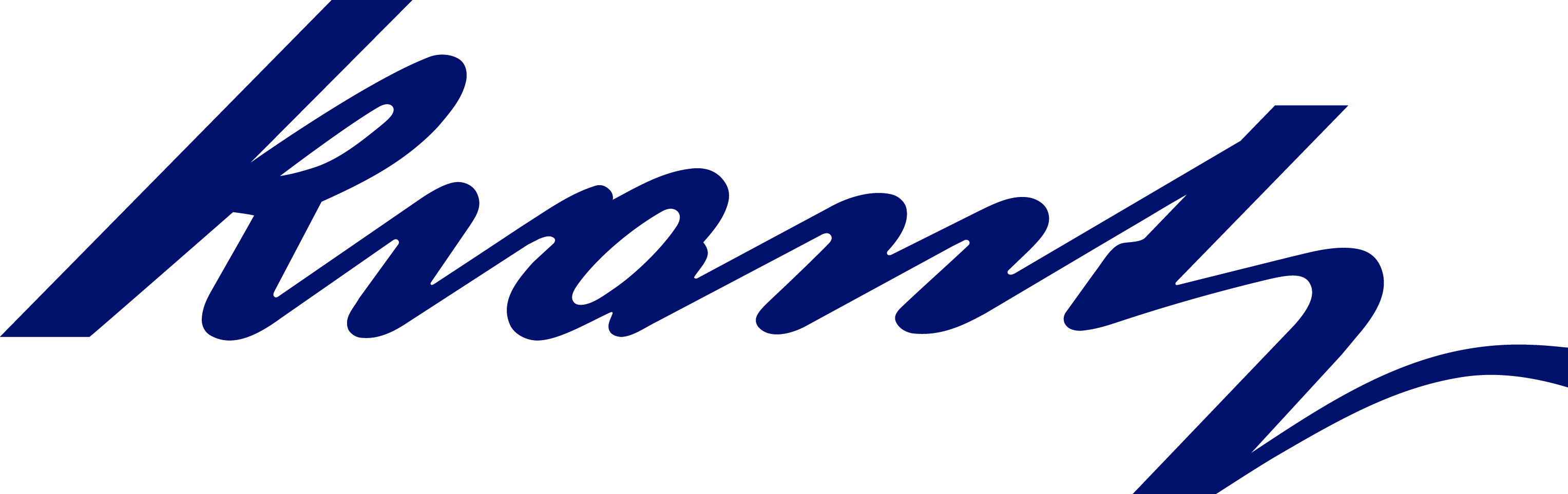 Gastight Rectangular Shut-Off Damper, Type Sin solid, maintenance free designHousing, damper seat and actuator insertion gastight. Allowable leakage rate 10 l/h · m2 at a pressure difference of 20 mbar acc. DIN 25496 Tab. 3Damper blade with sealing profile from silicone rubber. Tightness of  the damper seat by means of inflating of a silicon tube which presses the sealing profile against the damper housingSealing profile designed with double lips for testing the damper seat tightness from outside by means of a tight seat testing equipmentHousing with connection frames on both sidesHousing, damper blade, damper shaft and actuator rods made from stainless steel 1.4541Double-acting pneumatic cylinder for damper blade operationTwo limit switches for signalization of damper position "open" and "close"Control unit for opening resp. closing the damper as well as for inflating resp. venting the silicon tube. The control unit is placed on the head of the pneumatic cylinder.Technical data:Fabricate: Krantz Type: SAdmissable operating pressure for housing: ±10 000 PaAdmissable differential pressure for damper blade in both directions : ±10 000 PaDesign temperature:  –20 °C up to +120 °C	Admissable leakage rate (related to housing surface resp. damper cross section):
  at p = 2 000 PaMedium supply, compressed air, oil free and waterless:	positive pressure 3 bar	Current: 230 V, 50 Hz	Position indication “open” and “close”
– Mechanical: Position indicator
– Electrical: 2 limit switchesActuator: PneumaticRegulation time: 30 s, longer times adjustableMaterial
– Housing: 1.4541 (AISI/SAE 321 or B.S. 321 S12)
– Damper blade: 1.4541 (AISI/SAE 321 or B.S. 321 S12)
– Damper sealing: Silicone	Subject to technical alterations.Krantz GmbHUersfeld 24, 52072 Aachen, GermanyPhone: +49 241 434-1Fax: +49 241 434-500info.filter@krantz.de | www.krantz.de